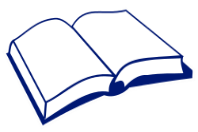 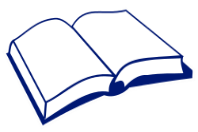 Person Centred Discussion about Multiple Intelligences